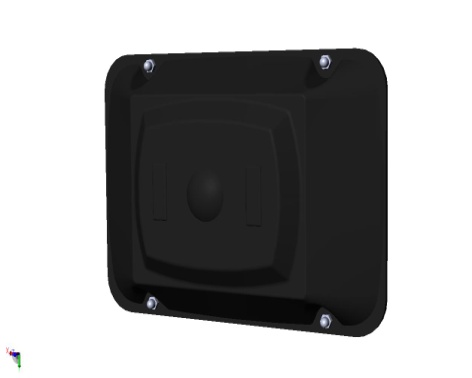 Антенная система состоит из двух независимых антенн, работающих в ортогональных поляризациях. Каждая из антенн представляет собой  2-элементную решётку из широкополосных полуволновых вибраторов. *	Уточняется при заказеАнтенная система предназначена для использования совместно с модемом (роутером) для повышения дальности и устойчивости связи. Неправильная установка антенны может вызвать ухудшение качества связи!Внимание! Во избежание вредного воздействия высокочастотного излучения антенну следует устанавливать так, чтобы она НЕ была направлена на человека.Параметры согласованияМодуль коэффициента отраженияКомпьютерное моделирование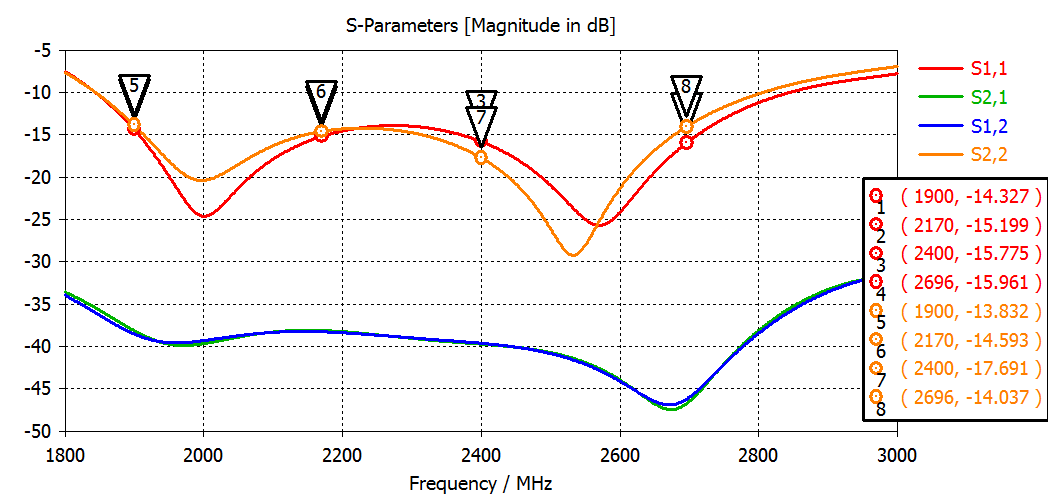 Результат измеренийКСВН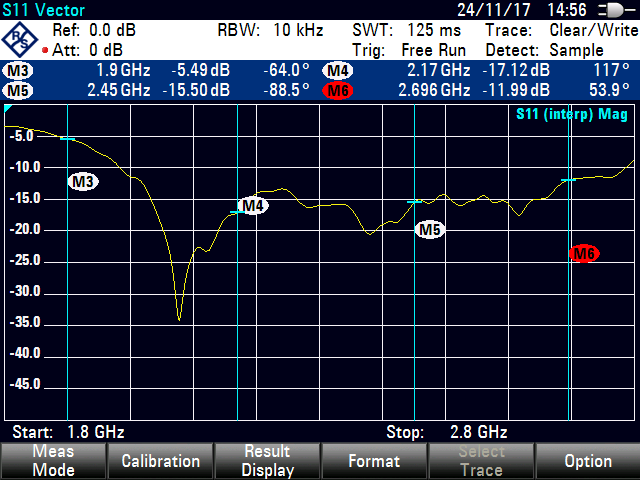 Компьютерное моделирование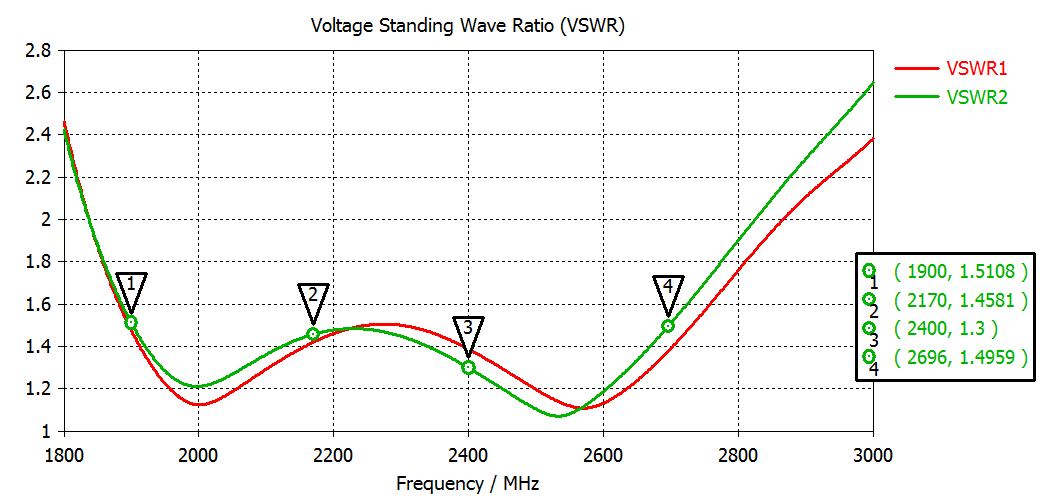 Результат измеренийДиаграмма направленности в свободном пространстве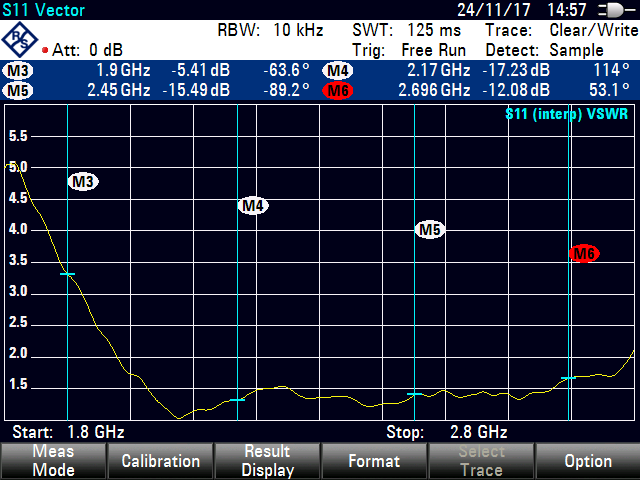 Компьютерное моделированиеВ диапазоне 3G - 2100 МГц3D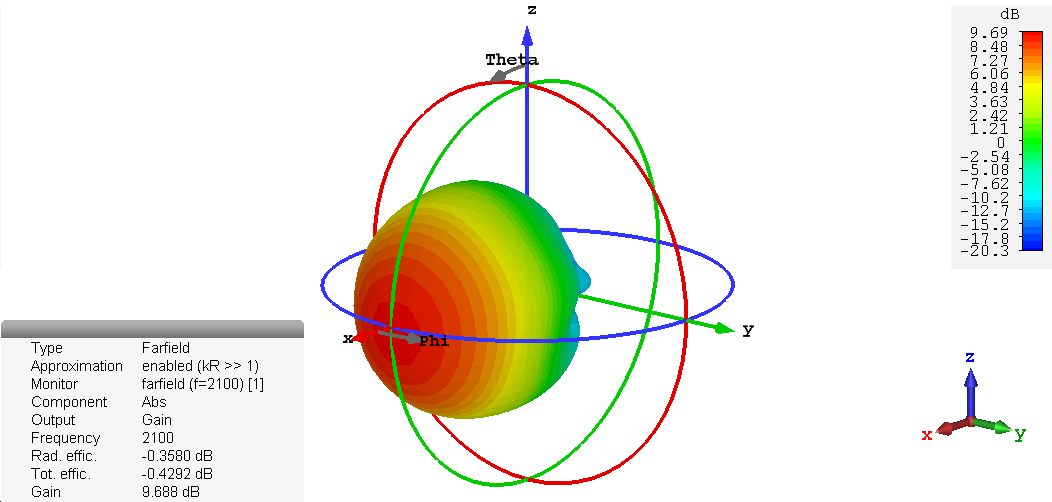 В вертикальной плоскости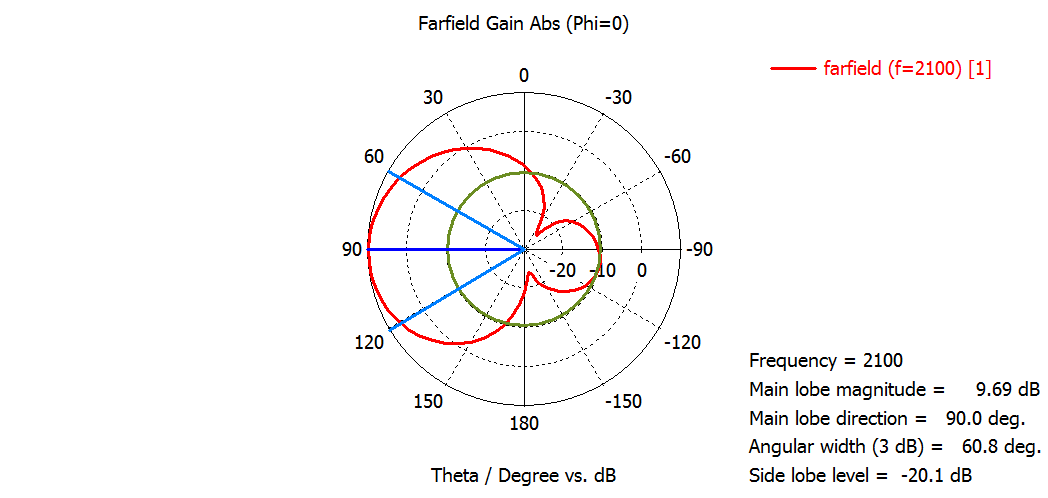 В горизонтальной плоскости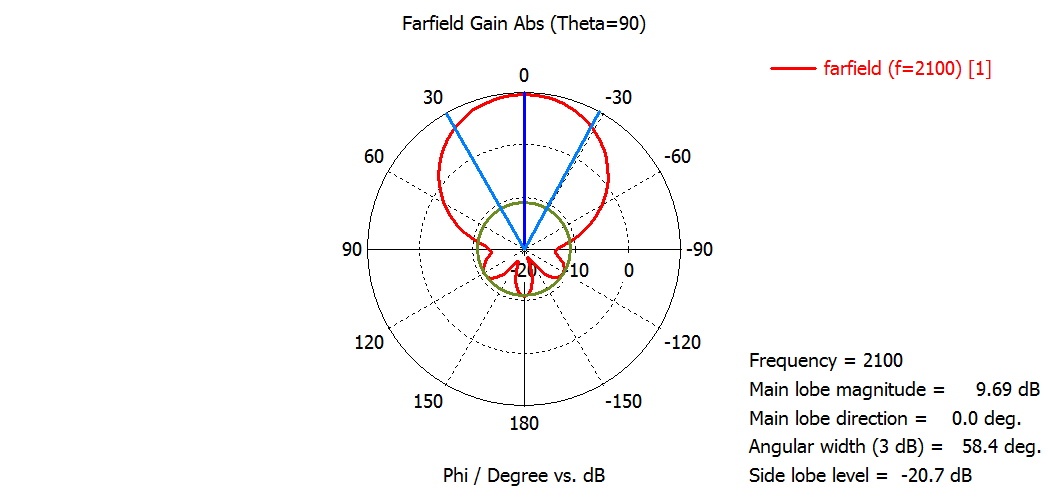 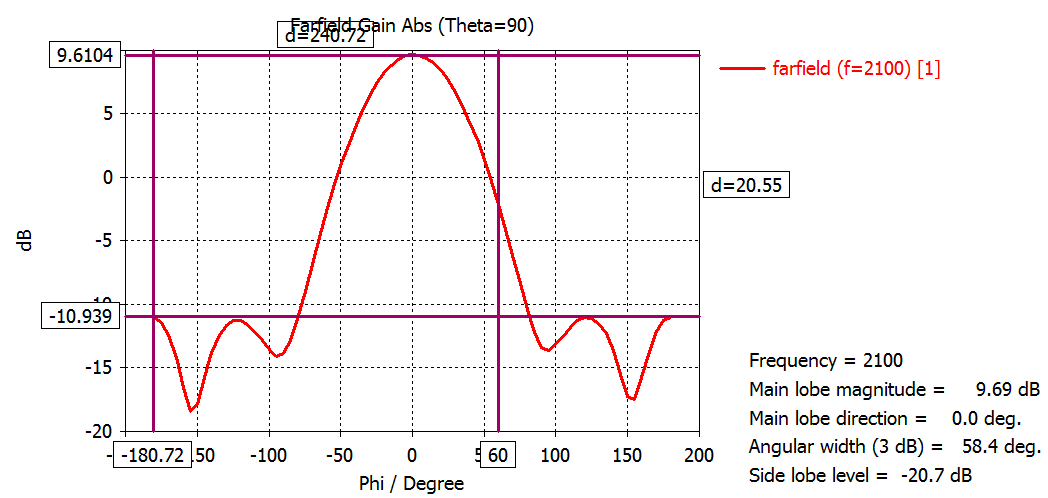 В диапазоне WiFi - 2400 МГц3D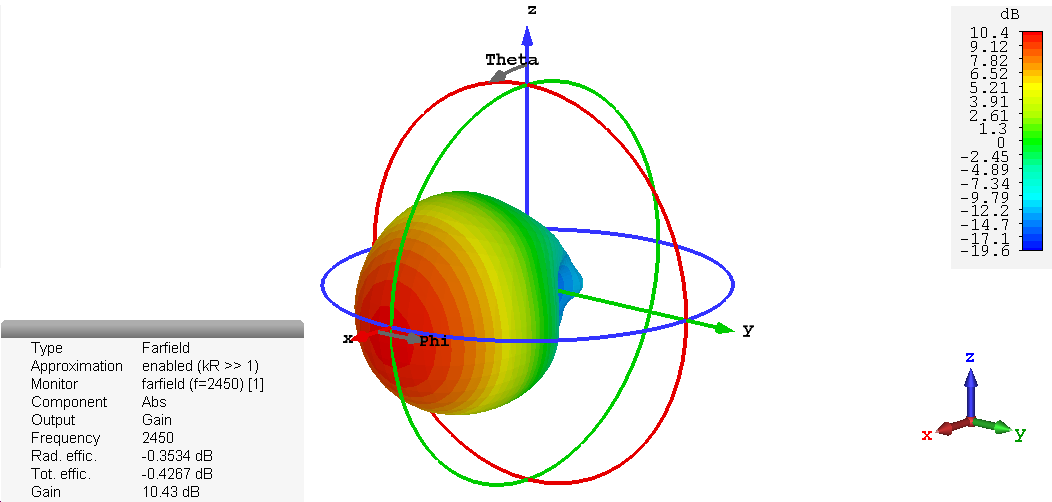 В вертикальной плоскости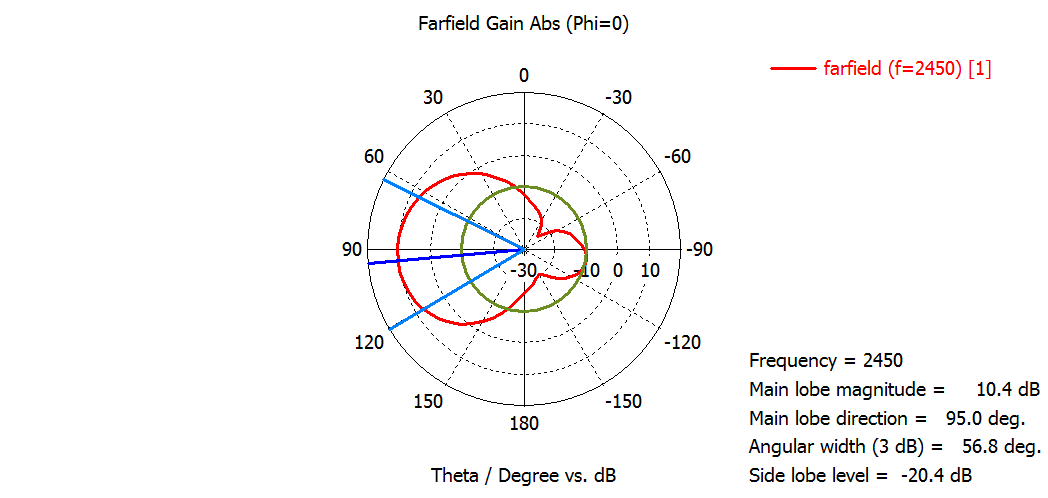 В горизонтальной плоскости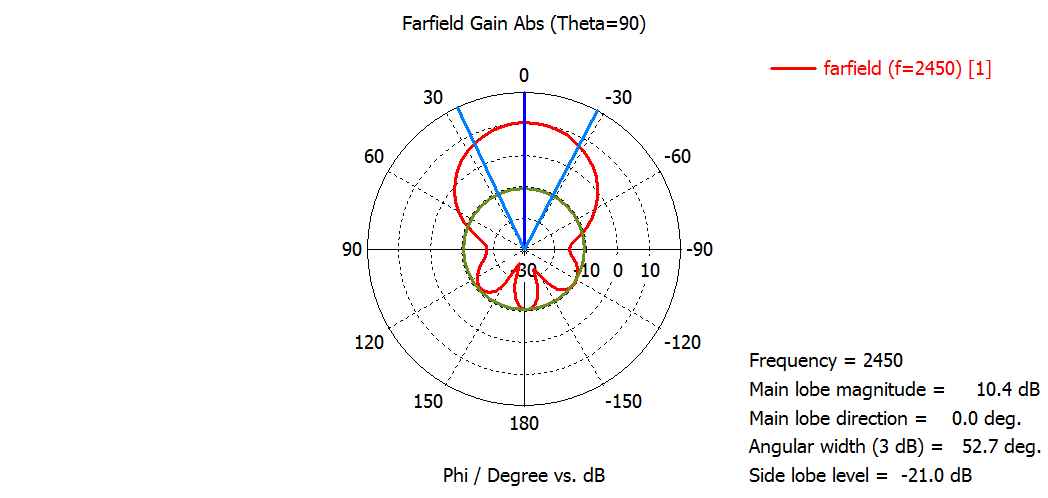 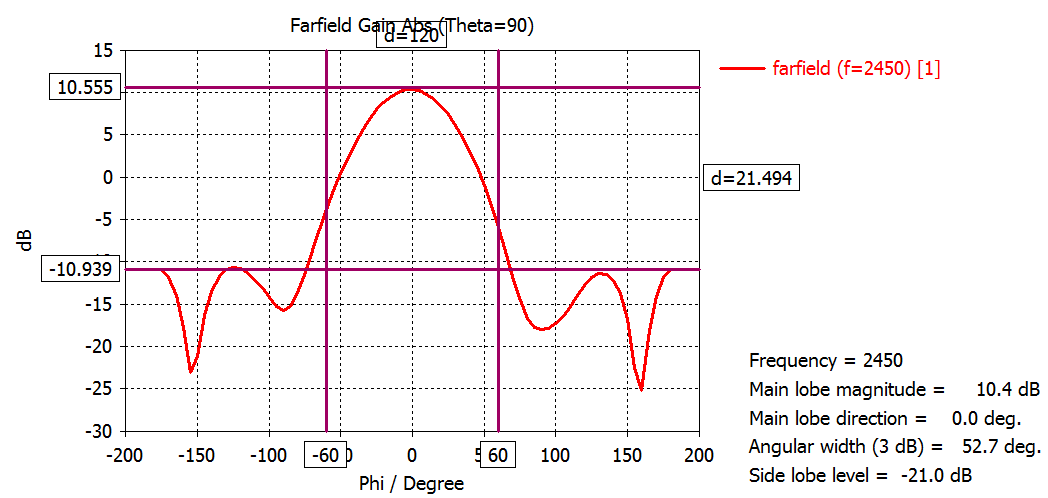 В диапазоне 4G - 2600 МГц3D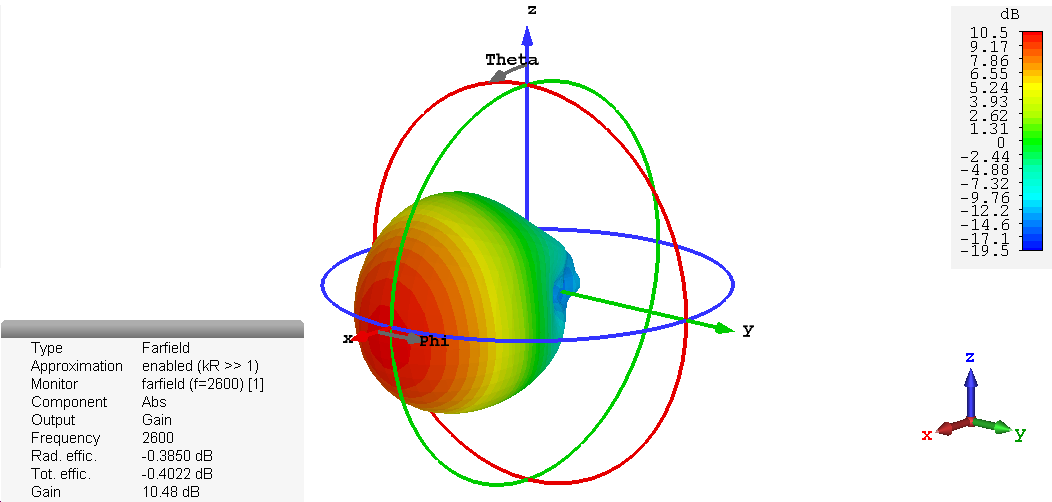 В вертикальной плоскости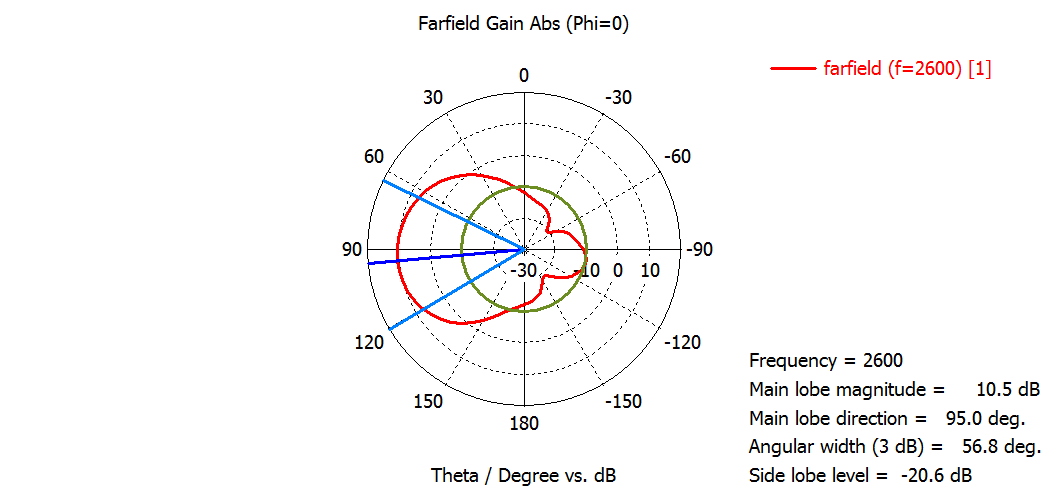 В горизонтальной плоскости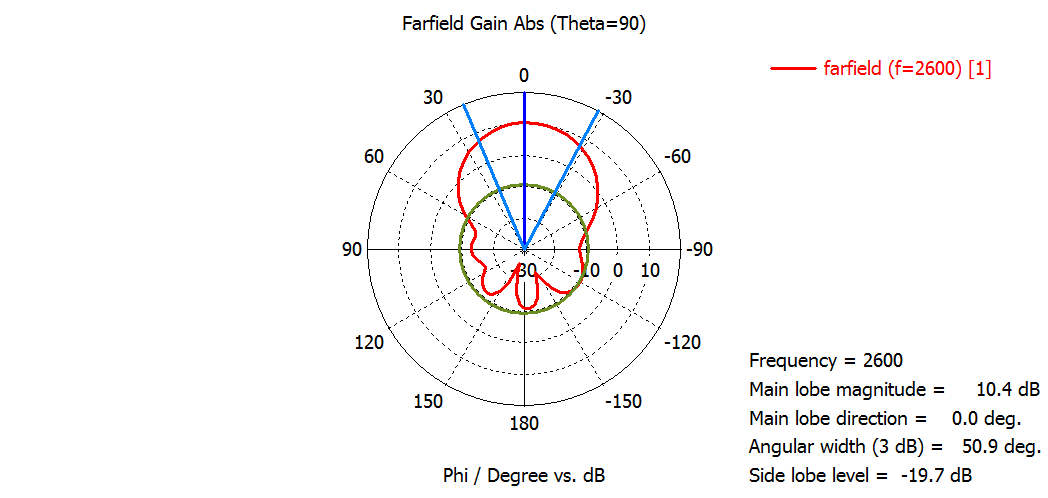 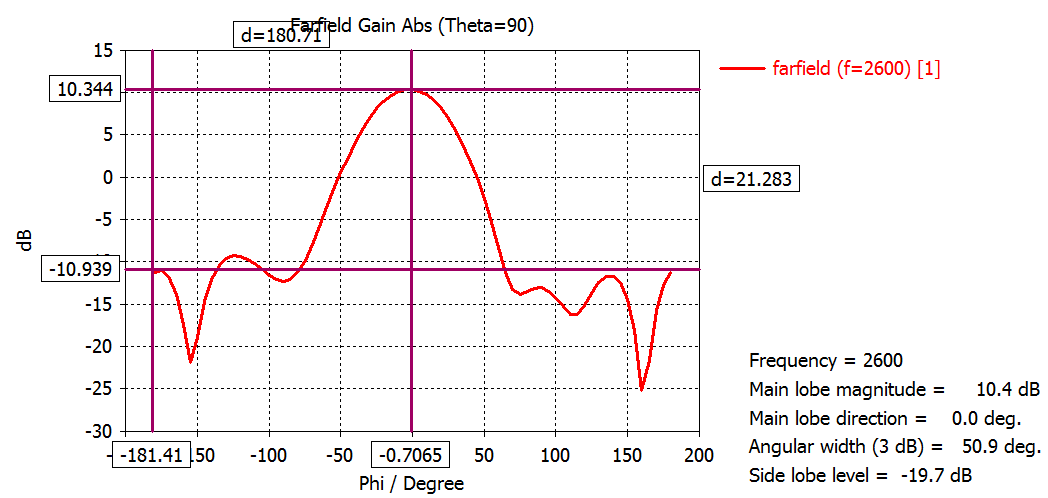 СтандартWiFi-2400Диапазон частот, МГц2400… 2483Коэффициент усиления в направлении максимума излучения, дБи10.4КСВ, не более (типовое значение)1.7 (1.5)1.7 (1.5)Подавтеление сигнала соседней антенны, не менее, дБ353535Ширина диаграммы направленности в свободном пространстве по уровню 50% мощности, градусовШирина диаграммы направленности в свободном пространстве по уровню 50% мощности, градусовШирина диаграммы направленности в свободном пространстве по уровню 50% мощности, градусовШирина диаграммы направленности в свободном пространстве по уровню 50% мощности, градусовв горизонтальной плоскости53в вертикальной плоскости 57Уровень боковых лепестков, дБУровень боковых лепестков, дБУровень боковых лепестков, дБУровень боковых лепестков, дБв горизонтальной плоскости-21в вертикальной плоскости -20Коэффициент защитного действия, дБ21Диапазон рабочих температур, °C–40…+80–40…+80–40…+80ГрозозащитаотсутствкуетотсутствкуетотсутствкуетИсполнение корпусапыле-брызгозащищённое IP64пыле-брызгозащищённое IP64пыле-брызгозащищённое IP64Габаритные размеры, мм145 х 227 х 25145 х 227 х 25145 х 227 х 25Вес (при стандартной длине кабеля), гТип кабеля*RG58A/URG58A/URG58A/UДлина кабелей, стандарт*, м 1,5 1,5 1,5Разъём*FME-F, SMA-M, N-M, TNC-MFME-F, SMA-M, N-M, TNC-MFME-F, SMA-M, N-M, TNC-M